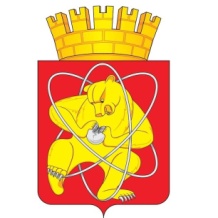 Городской округ «Закрытое административно – территориальное образование Железногорск Красноярского края»СОВЕТ ДЕПУТАТОВ  г. ЖЕЛЕЗНОГОРСК РЕШЕНИЕ28 марта 2024                                                                                                                 39-427Рг. ЖелезногорскО назначении публичных слушаний по проекту решения Совета депутатов ЗАТО г. Железногорск «О внесении изменений и дополнений в Устав городского округа «Закрытое административно-территориальное образование Железногорск Красноярского края»В соответствии с частью 3 статьи 28 Федерального закона от 06.10.2003 № 131-ФЗ «Об общих принципах организации местного самоуправления в Российской Федерации», частью 3 статьи 18 Устава ЗАТО Железногорск, руководствуясь Положением о публичных слушаниях в ЗАТО Железногорск, утвержденным решением Совета депутатов ЗАТО г. Железногорск от 28.04.2011 № 14-88Р, Совет депутатовРЕШИЛ:1. Назначить проведение публичных слушаний по проекту решения Совета депутатов ЗАТО г. Железногорск «О внесении изменений и дополнений в Устав городского округа «Закрытое административно-территориальное образование Железногорск Красноярского края» на 19 апреля 2024 года.2. Провести публичные слушания 19 апреля 2024 года в 18 часов 00 минут по адресу: г. Железногорск, ул. 22 Партсъезда, 21, большой зал (4 этаж).3. Назначить председательствующим публичных слушаний заместителя Председателя Совета депутатов ЗАТО г. Железногорск Г.В. Двирного.4. Назначить секретарем публичных слушаний начальника отдела по организации деятельности Совета депутатов ЗАТО г. Железногорск И.А. Шакирова.5. Предложения жителей ЗАТО Железногорск и иных участников публичных слушаний по проекту решения Совета депутатов ЗАТО                 г. Железногорск «О внесении изменений и дополнений в Устав городского округа «Закрытое административно-территориальное образование Железногорск Красноярского края» принимаются в письменном виде по адресу: 662971, г. Железногорск, ул. 22 Партсъезда, 21, Совет депутатов ЗАТО г. Железногорск, каб. 225, 230, а также посредством официального сайта Совета депутатов ЗАТО г. Железногорск в информационно-телекоммуникационной сети Интернет (www.gorsovet-26.ru). Прием письменных предложений прекращается в 17 часов 00 минут 17 апреля 2024 года. 6. Возложить функции организатора публичных слушаний на отдел по организации деятельности Совета депутатов ЗАТО г. Железногорск.7. Опубликовать настоящее решение в газете «Город и горожане» одновременно с проектом решения Совета депутатов ЗАТО г. Железногорск «О внесении изменений и дополнений в Устав городского округа «Закрытое административно-территориальное образование Железногорск Красноярского края», а также разместить на официальном сайте Совета депутатов ЗАТО г. Железногорск в информационно-телекоммуникационной сети Интернет (www.gorsovet-26.ru).8. Настоящее решение вступает в силу после его официального опубликования.9. Контроль над исполнением настоящего решения возложить на председателя комиссии по вопросам местного самоуправления и законности А.С. Федотова.Исполняющий обязанностиПредседателя Совета депутатовЗАТО г. Железногорск						                  Г.В. ДвирныйГородской округ «Закрытое административно – территориальное образование Железногорск Красноярского края»СОВЕТ ДЕПУТАТОВ  ЗАТО  г. ЖЕЛЕЗНОГОРСК РЕШЕНИЕпроект___ ___________ 2024                                                                                                   _______г. ЖелезногорскО внесении изменений и дополнений в Устав городского округа «Закрытое административно-территориальное образование Железногорск Красноярского края»В целях приведения Устава городского округа «Закрытое административно-территориальное образование Железногорск Красноярского края» в соответствие с изменениями законодательства Российской Федерации, руководствуясь частью 3 статьи 44 Федерального закона от 06.10.2003 № 131-ФЗ «Об общих принципах организации местного самоуправления в Российской Федерации», пунктом 1 части 1 статьи 28 Устава ЗАТО Железногорск, Совет депутатовРЕШИЛ:1. Внести в Устав городского округа «Закрытое административно-территориальное образование Железногорск Красноярского края» (далее – Устав ЗАТО Железногорск) следующие изменения и дополнения:1.1. Пункт 34 части 1 статьи 7 Устава ЗАТО Железногорск изложить в следующей редакции:«34) организация и осуществление мероприятий по работе с детьми и молодежью, участие в реализации молодежной политики, разработка и реализация мер по обеспечению и защите прав и законных интересов молодежи, разработка и реализация муниципальных программ по основным направлениям реализации молодежной политики, организация и осуществление мониторинга реализации молодежной политики в ЗАТО Железногорск.».1.2. Пункт 36 части 1 статьи 7 Устава ЗАТО Железногорск дополнить словами «, а также правил использования водных объектов для рекреационных целей».1.3. Часть 1 статьи 7 Устава ЗАТО Железногорск дополнить пунктом 44 следующего содержания:«44) осуществление выявления объектов накопленного вреда окружающей среде и организация ликвидации такого вреда применительно к территориям, расположенным в границах земельных участков, находящихся в собственности ЗАТО Железногорск.».1.4. В пункте 9 части 1 статьи 8 Устава ЗАТО Железногорск слова «федеральными законами» заменить словами «Федеральным законом от 06.10.2003 № 131-ФЗ «Об общих принципах организации местного самоуправления в Российской Федерации».1.5. Пункт 10 части 1 статьи 8 Устава ЗАТО Железногорск изложить в следующей редакции:«10) учреждение печатного средства массовой информации и (или) сетевого издания для обнародования муниципальных правовых актов, доведения до сведения жителей ЗАТО Железногорск официальной информации;».1.6. Часть 4 статьи 24 Устава ЗАТО Железногорск дополнить абзацем следующего содержания:«Депутаты Совета депутатов освобождаются от ответственности за несоблюдение ограничений и запретов, требований о предотвращении или об урегулировании конфликта интересов и неисполнение обязанностей, установленных Федеральным законом от 06.10.2003 № 131-ФЗ «Об общих принципах организации местного самоуправления в Российской Федерации» и другими федеральными законами в целях противодействия коррупции, в случае, если несоблюдение таких ограничений, запретов и требований, а также неисполнение таких обязанностей признается следствием не зависящих от указанных лиц обстоятельств в порядке, предусмотренном частями 3 - 6 статьи 13 Федерального закона от 25 декабря 2008 года № 273-ФЗ «О противодействии коррупции».».1.7. Абзац 5 части 6 статьи 26 Устава ЗАТО Железногорск изложить в следующей редакции:«В случае досрочного прекращения полномочий депутата, избранного по общетерриториальному избирательному округу, замещение вакантного депутатского мандата осуществляется в соответствии с действующим законодательством.».1.8. Часть 5 статьи 30 Устава ЗАТО Железногорск дополнить абзацем следующего содержания:«Торжественное вступление в должность Главы ЗАТО г. Железногорск проводится в порядке, установленном решением Совета депутатов ЗАТО      г. Железногорск.».1.9. Статью 33 Устава ЗАТО Железногорск дополнить частью 1.2 следующего содержания:«1.2. Глава ЗАТО г. Железногорск освобождается от ответственности за несоблюдение ограничений и запретов, требований о предотвращении или об урегулировании конфликта интересов и неисполнение обязанностей, установленных Федеральным законом от 06.10.2003 № 131-ФЗ «Об общих принципах организации местного самоуправления в Российской Федерации» и другими федеральными законами в целях противодействия коррупции, в случае, если несоблюдение таких ограничений, запретов и требований, а также неисполнение таких обязанностей признается следствием не зависящих от него обстоятельств в порядке, предусмотренном частями 3 - 6 статьи 13 Федерального закона от 25 декабря 2008 года № 273-ФЗ «О противодействии коррупции».».1.10. Пункт 27 статьи 37 Устава ЗАТО Железногорск изложить в следующей редакции:«27) организует и осуществляет мероприятия по работе с детьми и молодежью, участвует в реализации молодежной политики, разработке и реализации мер по обеспечению и защите прав и законных интересов молодежи, разработке и реализации муниципальных программ по основным направлениям реализации молодежной политики, организует и осуществляет мониторинг реализации молодежной политики в ЗАТО Железногорск.».1.11. Пункт 38 статьи 37 Устава ЗАТО Железногорск изложить в следующей редакции:«38) организует мероприятия по охране окружающей среды в границах ЗАТО Железногорск, осуществляет выявление объектов накопленного вреда окружающей среде и организует ликвидацию такого вреда применительно к территориям, расположенным в границах земельных участков, находящихся в собственности ЗАТО Железногорск;».1.12. Пункт 48 статьи 37 Устава ЗАТО Железногорск изложить в следующей редакции:«48) осуществляет в пределах, установленных водным законодательством Российской Федерации, полномочия собственника водных объектов, устанавливает правила использования водных объектов общего пользования, расположенных на территории ЗАТО Железногорск, для личных и бытовых нужд, и информирование населения об ограничениях использования таких водных объектов, включая обеспечение свободного доступа граждан к водным объектам общего пользования и их береговым полосам, а также устанавливает правила использования водных объектов для рекреационных целей;».1.13. Статью 37 Устава ЗАТО Железногорск дополнить пунктом 29.1 следующего содержания:«29.1) разрабатывает и утверждает схему размещения гаражей, являющихся некапитальными сооружениями, стоянки технических и других средств передвижения инвалидов вблизи места их жительства на территории ЗАТО Железногорск;».1.14. Статью 47 Устава ЗАТО Железногорск изложить в следующей редакции:«47. Вступление в силу и обнародование муниципальных правовых актов1. Муниципальные правовые акты вступают в силу в порядке, установленном настоящим Уставом, за исключением нормативных правовых актов Совета депутатов ЗАТО г. Железногорск о налогах и сборах, которые вступают в силу в соответствии с Налоговым кодексом Российской Федерации.2. Муниципальные нормативные правовые акты, затрагивающие права, свободы и обязанности человека и гражданина, муниципальные нормативные правовые акты, устанавливающие правовой статус организаций, учредителем которых выступает муниципальное образование, а также соглашения, заключаемые между органами местного самоуправления, соглашения об осуществлении международных и внешнеэкономических связей органов местного самоуправления, вступают в силу после их официального обнародования.3. Под обнародованием муниципального правового акта, в том числе соглашения, заключенного между органами местного самоуправления, понимается:1) официальное опубликование муниципального правового акта;2) размещение муниципального правового акта в местах, доступных для неограниченного круга лиц (в помещениях государственных органов, органов местного самоуправления, государственных и муниципальных библиотек, других доступных для посещения местах).4. Официальным опубликованием муниципального правового акта, в том числе соглашения, заключенного между органами местного самоуправления, соглашения об осуществлении международных и внешнеэкономических связей органов местного самоуправления, считается первое размещение его полного текста в официальном периодическом печатном издании органов местного самоуправления ЗАТО Железногорск – газете «Город и горожане» или в сетевом издании «Город и горожане» (доменное имя сайта в информационно-телекоммуникационной сети Интернет: http://www.gig26.ru, свидетельство о регистрации средства массовой информации Эл № ФС77-49278 от 06.04.2012 г.).».1.15. В части 1 статьи 72 Устава ЗАТО Железногорск слова «шести лет» заменить словами «пяти лет».1.16. В части 4 статьи 72 Устава ЗАТО Железногорск слова «шесть лет» заменить словами «пять лет», слова «четыре процента» заменить словами «пять процентов».2. Направить настоящее решение на государственную регистрацию в Управление Министерства юстиции Российской Федерации по Красноярскому краю.3. Настоящее решение вступает в силу после его официального опубликования, осуществляемого после прохождения государственной регистрации.4. Контроль над исполнением настоящего решения возложить на председателя комиссии по вопросам местного самоуправления и законности А.С. Федотова.Председатель Совета депутатов                             Глава ЗАТО г. ЖелезногорскЗАТО г. Железногорск                       С.Д. Проскурнин                                                       Д.М. Чернятин